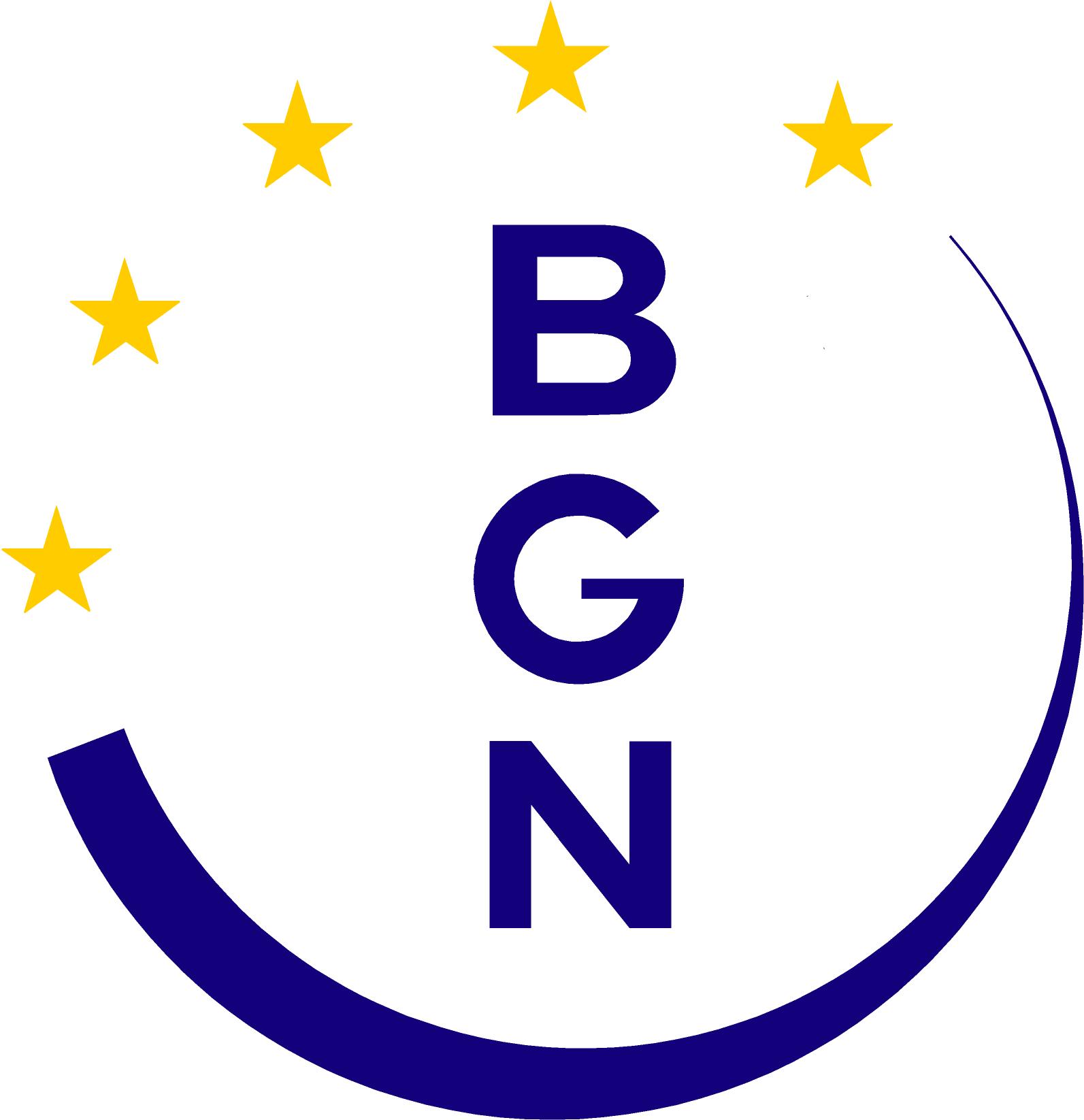 Europa- Und Bundesgymnasium Salzburg-NonntalKarlheinz - Böhm - GymnasiumTitelUntertitelVorwissenschaftliche Arbeitvorgelegt vonVorname Name8A/B/C-KlassebeiProf. Vorname NameOrt, im Monat Jahr